SAINT COLUMBA CATHOLIC CHURCHAUTOMATIC PAYMENT OF CONTRIBUTIONSNAME ENVELOPE #BANKING INFORMATION FINANCIAL INSTITUTION ACCOUNT # ACCOUNT ROUTING # WEEKLY CONTRIBUTION AMOUNT PLEASE NOTE: YOUR INDIVIDUAL COLLECTION DEBIT WILL BE PROCESSED EACH FRIDAY TO YOUR ACCOUNT. 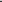 PLEASE ATTACH VOIDED CHECK FROM ACCOUNT TO BE DEBITED FOR YOUR PAYMENT.I authorize St. Columba Catholic Church to deduct my contribution from the bank and account number listed above. I understand that the funds will be withdrawn as indicated and that it is my responsibility to ensure sufficient funds are in my account at that time.This authority will remain in effect until I instruct St. Columba Catholic Church to cancel or change it. Further authorizations must be in writing and must be received by St. Columba Catholic Church two weeks prior to the cancellation date. I also understand that if my payment is returned for "Not Sufficient Funds," St. Columba Catholic Church will discontinue this service.EFFECTIVE DATE 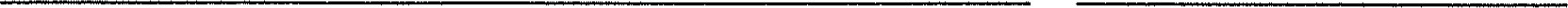 Signature	DateSignature						          Date 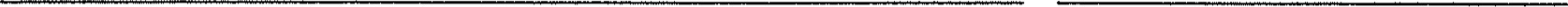 342 Iron Street, Bloomsburg PA 17815	(570) 784-0801